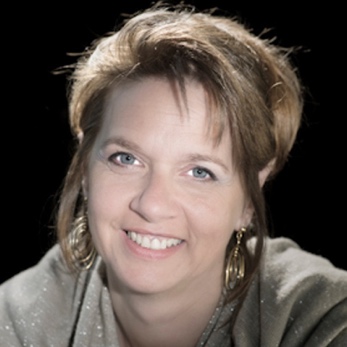 FORMATRICEFreelance dévouée et forte de 38 ans d’expérience auprès des
entreprises et PME, ayant démontré une polyvalence indéniable, un
sens inné d’adaptation et le goût du partage de mes connaissances, pour accompagner des équipes multifonctionnelles engagées dans des domaines d’activités très variés et riches en relations humaines. 2009 – auj. : Webmaster sous Wordpress, E-commerce - Gestion de projets nationaux et internationaux - Formatrice « face to face » en présentiel et distanciel2008 – auj. : Assistante administrative au sein de PME - Gestion d’équipes sur des projets de grande envergure en milieu équestre - Gestion des outils informatiques et multimédias pour optimiser la communication interne et la relation client/fournisseurs - Formation du personnel
2007 - 2009 : Assistante logistique dans une entreprise de transports national et international à BXL - Gestion du planning - Assistante administrative dans la relation client en vue de la signature des contrats - Optimisation de la gestion du stock
1984 - 2007 : Designer en art floral - Gestion de projets événementiels pour PME et particuliers - Formation du personnel1980 - 1984 : Animatrice radio2021 : Formation de formateurs - Diplôme européen CFD2020 : Microsoft 3652014 - 2018 : Conseillère Pro et Animatrice en Communication Animale - 	 Certificat FAE2014 - 2015 : PNL Humaniste® - Certificat Horizon3472011 : Système d’exploitation Mac Formation continue depuis 1996 : Microsoft Office, Wordpress, E-commerce,
  Membership, Mailing, Joomla, Trello, MindMapping, SEO, Cloud Storage, Gimp,
   Libre Office, Dolibarr, etc.1982 - 1984 : Art floral et Gestion d’entreprise - Diplôme INFACFondatrice d’une association et Formatrice en Communication Animale – Gestion
 de groupes de 30 personnes - Projets internationaux en présentiel et distancielBénévole dans les refuges, en vue de l’adoption des animaux